   實習組:           處主任:                 回執聯(家長簽章後繳回實習處)國立西螺農工參加技能競賽留選手室選手請假單(收執聯)國立西螺農工參加技能競賽留選手室選手請假單(收執聯)國立西螺農工參加技能競賽留選手室選手請假單(收執聯)國立西螺農工參加技能競賽留選手室選手請假單(收執聯)國立西螺農工參加技能競賽留選手室選手請假單(收執聯)國立西螺農工參加技能競賽留選手室選手請假單(收執聯)國立西螺農工參加技能競賽留選手室選手請假單(收執聯)說明:本校留選手室時間為星期一到星期五，星期六一律不留(如有例外須由科辦申請)。晚上如有事情不留選手室，請務必事先填寫請假單。晚點名三次無故不到，取消住宿資格。收執聯由指導老師或科主任簽章後繳回實習組。如一周有多天請假，可填寫同一張。說明:本校留選手室時間為星期一到星期五，星期六一律不留(如有例外須由科辦申請)。晚上如有事情不留選手室，請務必事先填寫請假單。晚點名三次無故不到，取消住宿資格。收執聯由指導老師或科主任簽章後繳回實習組。如一周有多天請假，可填寫同一張。說明:本校留選手室時間為星期一到星期五，星期六一律不留(如有例外須由科辦申請)。晚上如有事情不留選手室，請務必事先填寫請假單。晚點名三次無故不到，取消住宿資格。收執聯由指導老師或科主任簽章後繳回實習組。如一周有多天請假，可填寫同一張。說明:本校留選手室時間為星期一到星期五，星期六一律不留(如有例外須由科辦申請)。晚上如有事情不留選手室，請務必事先填寫請假單。晚點名三次無故不到，取消住宿資格。收執聯由指導老師或科主任簽章後繳回實習組。如一周有多天請假，可填寫同一張。說明:本校留選手室時間為星期一到星期五，星期六一律不留(如有例外須由科辦申請)。晚上如有事情不留選手室，請務必事先填寫請假單。晚點名三次無故不到，取消住宿資格。收執聯由指導老師或科主任簽章後繳回實習組。如一周有多天請假，可填寫同一張。說明:本校留選手室時間為星期一到星期五，星期六一律不留(如有例外須由科辦申請)。晚上如有事情不留選手室，請務必事先填寫請假單。晚點名三次無故不到，取消住宿資格。收執聯由指導老師或科主任簽章後繳回實習組。如一周有多天請假，可填寫同一張。說明:本校留選手室時間為星期一到星期五，星期六一律不留(如有例外須由科辦申請)。晚上如有事情不留選手室，請務必事先填寫請假單。晚點名三次無故不到，取消住宿資格。收執聯由指導老師或科主任簽章後繳回實習組。如一周有多天請假，可填寫同一張。請假日期班級座號姓  名指導老師或科主任簽章備註欄123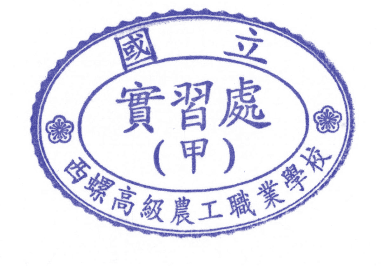 國立西螺農工參加技能競賽留選手室選手請假單(收執聯)國立西螺農工參加技能競賽留選手室選手請假單(收執聯)國立西螺農工參加技能競賽留選手室選手請假單(收執聯)國立西螺農工參加技能競賽留選手室選手請假單(收執聯)國立西螺農工參加技能競賽留選手室選手請假單(收執聯)國立西螺農工參加技能競賽留選手室選手請假單(收執聯)國立西螺農工參加技能競賽留選手室選手請假單(收執聯)說明:本校留選手室時間為星期一到星期五，星期六一律不留(如有例外須由科辦申請)。晚上如有事情不留選手室，請務必事先填寫請假單。晚點名三次無故不到，取消住宿資格。收執聯由指導老師或科主任簽章後繳回實習組。如一周有多天請假，可填寫同一張。說明:本校留選手室時間為星期一到星期五，星期六一律不留(如有例外須由科辦申請)。晚上如有事情不留選手室，請務必事先填寫請假單。晚點名三次無故不到，取消住宿資格。收執聯由指導老師或科主任簽章後繳回實習組。如一周有多天請假，可填寫同一張。說明:本校留選手室時間為星期一到星期五，星期六一律不留(如有例外須由科辦申請)。晚上如有事情不留選手室，請務必事先填寫請假單。晚點名三次無故不到，取消住宿資格。收執聯由指導老師或科主任簽章後繳回實習組。如一周有多天請假，可填寫同一張。說明:本校留選手室時間為星期一到星期五，星期六一律不留(如有例外須由科辦申請)。晚上如有事情不留選手室，請務必事先填寫請假單。晚點名三次無故不到，取消住宿資格。收執聯由指導老師或科主任簽章後繳回實習組。如一周有多天請假，可填寫同一張。說明:本校留選手室時間為星期一到星期五，星期六一律不留(如有例外須由科辦申請)。晚上如有事情不留選手室，請務必事先填寫請假單。晚點名三次無故不到，取消住宿資格。收執聯由指導老師或科主任簽章後繳回實習組。如一周有多天請假，可填寫同一張。說明:本校留選手室時間為星期一到星期五，星期六一律不留(如有例外須由科辦申請)。晚上如有事情不留選手室，請務必事先填寫請假單。晚點名三次無故不到，取消住宿資格。收執聯由指導老師或科主任簽章後繳回實習組。如一周有多天請假，可填寫同一張。說明:本校留選手室時間為星期一到星期五，星期六一律不留(如有例外須由科辦申請)。晚上如有事情不留選手室，請務必事先填寫請假單。晚點名三次無故不到，取消住宿資格。收執聯由指導老師或科主任簽章後繳回實習組。如一周有多天請假，可填寫同一張。請假日期班級座號姓  名家長簽章備註欄123